ELŐTERJESZTÉSA KÉPVISELŐ-TESTÜLET2020. július      -i rendes üléséreElőterjesztésKözművelődési érdekeltségnövelő pályázat benyújtásárólA napirendet tárgyaló ülés dátuma: 			2020.07….A napirendet tárgyaló ülés: 				Képviselő-testület Az előterjesztést készítette: 				jegyzőElőterjesztő:						Polgármester A napirendet tárgyaló ülés típusa: 			nyílt / zárt A napirendet tárgyaló ülés típusa: 			rendes / rendkívüli A határozat elfogadásához szükséges többség típusát: egyszerű / minősített A szavazás módja: 					nyílt / titkos1.Előzmények, különösen az adott tárgykörben hozott korábbi testületi döntések és azok végrehajtásának állása: ------2. Jogszabályi hivatkozások: 3.Költségkihatások és egyéb szükséges feltételeket, illetve megteremtésük javasolt forrásai:Költségvetésben biztosított fedezet4. Tényállás bemutatása: Az Emberi Erőforrások Minisztériuma (a továbbiakban: Támogató) a közművelődési alapszolgáltatások megszervezése és folyamatos hozzáférhetősége érdekében központi költségvetési forrást biztosít az önkormányzati fenntartású vagy a települési önkormányzattal kötött közművelődési megállapodás alapján működő közművelődési intézmény vagy közösségi színtér (a továbbiakban együtt: a támogatás végfelhasználója) műszaki, technikai eszközállományának, berendezési tárgyainak gyarapítására, épületének karbantartására, felújításáraA pályázaton a Pályázó által biztosított önrészt kiegészítő vissza nem térítendő költségvetési támogatás igényelhető.A pályázati felhívás a jelen előterjesztés 1.számú mellékleteként kerül csatolásra.A pályázaton az önkormányzat nyújthat be pályázatot. A pályázat keretében igényelhető támogatás mértéke az alábbiak szerint kerül meghatározásra:minimálisan biztostandó önerő mértéke 100.000.- Ft.a Pályázó által vállalt önrész és a pályázatra benyújtott valamennyi pályázat összesített önrészének százaléka határozza meg a támogatás mértékét. A pályázat rendelkezésére álló keretösszegből ezen százalék szorzatával kerül megállapításra a támogatás összege.A támogatás az alábbiak szerint kerül meghatározásra: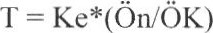 ahol:T a Pályázót megillető támogatás mértékeOn a Pályázó által vállalt önrészKe = a rendelkezésre álló keret összegeÓK = a pályázatra benyújtott összesített önrész.A vállalt önrészta kedvezményezett települések besorolásáról és a besorolás feltételrendszeréról szóló kormányrendeletben meghatározott települések esetében, illetveaz 1 000 fő lakosságszám alatti települési önkormányzat esetébenháromszoros szorzóval, mindkét feltétel együttes fennállása esetén kilencszeres szorzóval veszik figyelembe.Az arányossági számításnál az egy önkormányzatnál figyelembe vehető vállalt önrész nem haladhatja meg a pályázatot benyújtó valamennyi önkormányzat által 2020. évben vállalt önrészek összesített összegének 1,5%-át.A pályázatok benyújtásának határideje: 2020. augusztus 3.Az önkormányzat a Kodolányi János Közösségi Ház és Könyvtár, mint önálló intézménye tekintetében az alábbi eszközök beszerzése tárgyában kíván pályázatot benyújtani:A beszerezni tervezett eszközök értéke:Így a vállalt önerő mértéke:								Telki, 2020. július 9.									Deltai Károly									polgármesterHatározati javaslatTelki község ÖnkormányzatKépviselő-testülete/2020. (VII….) határozataPályázat benyújtása közművelődési érdekeltségnövelő támogatásra 20201. Telki község Önkormányzatának Képviselő-testülete felhatalmazza a polgármestert, hogy a 2020. évi „Közművelődési érdekeltségnövelő támogatás” című pályázati felhívásra, a fenntartásában lévő Kodolányi János Közösségi Ház és Könyvtár technikai eszközállományának bővítésére támogatási kérelmet nyújtson be.2. A Képviselő-testület a pályázati önrész céljára Telki község Önkormányzatának 2020. évi költségvetéséről szóló …………….Ör. számú rendelete tartalék keret terhére …,- forintot biztosít.3. Felhatalmazza a Polgármester a pályázat és a pályázat benyújtásához szükséges nyilatkozatok aláírására.Határidő: 2020. ….Felelős: Polgármestereszközmennyiségbruttó egységárösszesen